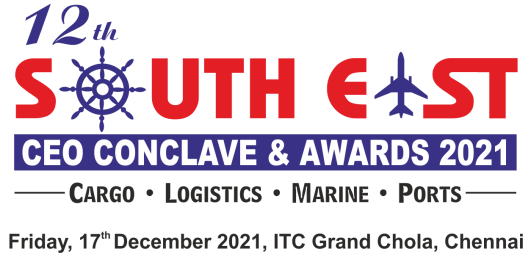 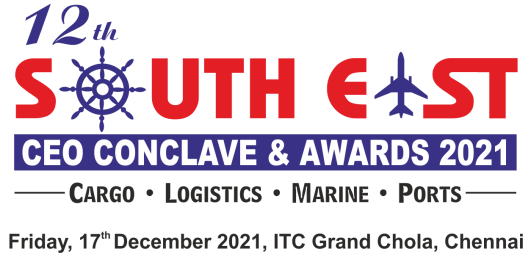 We are inviting companies to submit entries describing how they have demonstrated innovations and excellence or improved their services Or product offering within the regions.Entries will be evaluated against the set of criteria by panels of judges who will select and shortlist the winner for each category.Qualifying Period  :  April 2019 to March  2020 & April 2020 to March 2021
Region                    :  South East India (New Mangalore to South of Andhra Pradesh)
Categories (Please tick your nominated category): **The Jury / Organisers reserve the right to make changes to the list of categories if required; due to lack of sufficient nominations / dearth of information, etc. The decision of the Jury / Organisers will be final & binding.Kindly click on the box for selected categories                                 * Self  Nomination & Suggestions/Recommendations are mustNOMINEE:Name of the Person:   Name of the Company:  Address:   Telephone Number:E-mail Address:   NOMINATED BY:  Name of the Person:   Name of the Company:  Address:   Telephone Number:   E-mail Address:   Describe the achievements in not more than 500 words:  Supporting Documents:  Only a limited amount of supporting documents may be submitted. (Eg. Relevant Certificates and Documents pertaining to specified criteria norms only.)Electronically completed entry should be mailed to :  eximnominations@exim-india.comNote: No entries will be accepted in hard copy.    CONTAINER HANDLING PORT OF THE YEAR    INLAND CONTAINER DEPOT OPERATOR OF THE YEAR    CONTAINER HANDLING TERMINAL OF THE YEAR    CONTAINER FREIGHT STATION OPERATOR OF THE YEAR    CONTAINER SHIPPING LINE OF THE YEAR - 
        EUROPE TRADE LANE    OPERATOR OF THE YEAR - MULTICARGO    CONTAINER SHIPPING LINE OF THE YEAR - 
        FAR EAST TRADE LANE    CONTAINER TRANSPORT OPERATOR OF THE YEAR    CONTAINER SHIPPING LINE OF THE YEAR - 
        AMERICA  TRADE LANE    PROJECT CARGO MOVER OF THE YEAR    NVOCC OF THE YEAR - 
        MIDDLE EAST TRADE LANE    STEVEDORE OF THE YEAR    STEAMER AGENT OF THE YEAR – 
        DRY BULK OPERATORTUTICORIN REGION    STEAMER AGENT OF THE YEAR - 
        BREAK BULK OPERATOR    CUSTOMS BROKER OF THE YEAR (SEA & AIR)    STEAMER AGENT OF THE YEAR -  
        RO-RO OPERATOR    CONTAINER FREIGHT STATION OPERATOR OF THE YEAR    NVOCC OF THE YEARSTANDALONE CATEGORY    FREIGHT FORWARDER OF THE YEAR    YOUNG LOGISTICS PROFESSIONAL  OF THE YEAR*    LCL CONSOLIDATOR OF THE YEAR (EXPORT / IMPORT)    DYNAMIC LOGISTICS PROFESSIONAL  OF THE YEAR*    CUSTOMS BROKER OF THE YEAR    LOGISTICS COMPANY OF THE YEAR*    CUSTOMS BROKER OF THE YEAR (SME)    LIFETIME ACHIEVEMENT AWARD*  